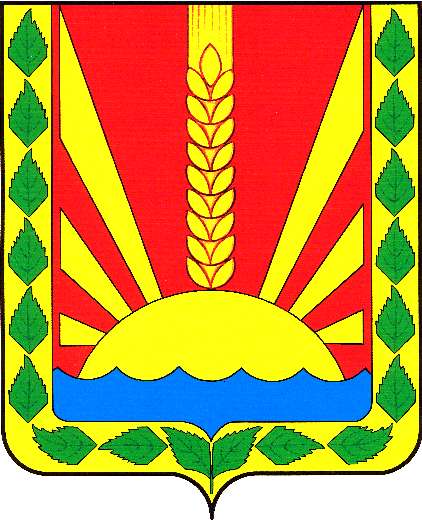 	Информационный  вестник Собрания представителей сельского поселения Шентала муниципального района Шенталинский  Самарской областиОФИЦИАЛЬНОЕ ОПУБЛИКОВАНИЕО проведении публичных слушаний по внесению изменений в Правила  землепользования и застройки сельского поселения Шентала  муниципального района Шенталинский Самарской областиВ соответствии со статьей 33 Градостроительного кодекса Российской Федерации, руководствуясь статьей 28 Федерального закона от 06 октября 2003 года №131-ФЗ «Об общих принципах организации местного самоуправления в Российской Федерации», Уставом сельского поселения Шентала муниципального района Шенталинский Самарской области, Порядком организации и проведении общественных обсуждений или публичных слушаний по вопросам градостроительной деятельности на территории сельского поселения Шентала муниципального района Шенталинский Самарской области, утвержденным решением Собрания представителей сельского поселения Шентала муниципального района Шенталинский Самарской области от 30 сентября 2019 года №132, ПОСТАНОВЛЯЮ:1. Провести на территории сельского поселения Шентала муниципального района Шенталинский Самарской области публичные слушания по внесению изменений в Правила землепользования и застройки сельского поселения Шентала муниципального района Шенталинский Самарской области (далее  – Правила) с целью изменения территориальной зоны земельного участка, расположенного в границах: Самарская область, Шенталинский район, ж/д ст. Шентала, ул. Вокзальная и железной дорогой и между магазином «Магнолия» и автовокзалом, площадью 6700 кв.м. из зоны Ж1 (Зона застройки индивидуальными жилыми домами) в зону О1 (Зона делового, общественного и коммерческого назначения).2. Принять прилагаемый проект решения Собрания представителей сельского поселения Шентала по внесению изменения в Правила землепользования и застройки сельского поселения Шентала.3. Назначить срок проведения публичных слушаний по внесению изменений в Правила – с 25 февраля 2021 года по 16 марта 2021года.4. Срок проведения публичных слушаний составляет 20 (двадцать) дней исчисляется со дня официального опубликования настоящего постановления до дня официального опубликования заключения о результатах публичных слушаний.5. Органом, уполномоченным на организацию и проведение публичных слушаний в соответствии с настоящим постановлением, является Комиссия по подготовке проекта правил землепользования и застройки сельского поселения Шентала муниципального района Шенталинский Самарской области (далее – Комиссия).6. Представление участниками публичных слушаний предложений и замечаний по внесению изменений в Правила, а также их учет осуществляется в соответствии с Порядком организации и проведении общественных обсуждений или публичных слушаний по вопросам градостроительной деятельности на территории сельского поселения Шентала муниципального района Шенталинский Самарской области, утвержденным решением Собрания представителей сельского поселения Шентала муниципального района Шенталинский Самарской области от 30 сентября 2019 года №132.7. Место проведения публичных слушаний (место ведения протокола публичных слушаний) в сельском поселении Шентала муниципального района Шенталинский Самарской области: 446910, Самарская область, Шенталинский район, ж/д станция Шентала, ул.Вокзальная, д.20.8. Провести мероприятия по информированию жителей поселения по вопросу публичных слушаний в каждом населенном пункте: в ж/д станции Шентала  – 26 февраля 2021 года в 16:00, по адресу: ж/д станция Шентала, ул.Вокзальная, д.20.;в поселке Северный   – 01 марта 2021 года в 16:00, по адресу: п. Северный, ул. Центральная, 7.9. Комиссии в целях доведения до населения информации по внесению изменений в Правила обеспечить организацию выставок, экспозиций демонстрационных материалов по внесению изменений в Правила в месте проведения публичных слушаний (месте ведения протокола публичных слушаний) и в местах проведения мероприятий по информированию жителей поселения по проекту внесения изменений в Правила.10. Прием замечаний и предложений от жителей поселения и иных заинтересованных лиц по внесению изменений в Правила осуществляется по адресу, указанному в пункте 7 настоящего постановления в рабочие дни с 10 часов до 17 часов.11. Прием замечаний и предложений от жителей поселения и иных заинтересованных лиц по внесению изменений в Правила прекращается 9 марта 2021 года.12. Назначить лицом, ответственным за ведение протокола публичных слушаний, протоколов мероприятий по информированию жителей поселения по вопросу публичных слушаний заместителя главы сельского поселения Шентала Анкина Петра Владимировича.13. В случае если настоящее постановление будет опубликовано позднее календарной даты начала публичных слушаний, указанной в пункте 3 настоящего постановления, то дата начала публичных слушаний исчисляется со дня официального опубликования настоящего постановления. При этом установленные в настоящем постановлении календарная дата, до которой осуществляется прием замечаний и предложений от жителей поселения и иных заинтересованных лиц, а также дата окончания публичных слушаний переносятся на соответствующее количество дней. 14. Опубликовать настоящее постановление в газете «Вестник поселения Шентала».Глава сельского поселения Шентала муниципального района ШенталинскийСамарской области                                                                                В.И. МиханьковПриложение к Постановлению администрации сельского поселения Шентала от 24.02.2021 №7-пП Р О Е К ТРешения Собрания представителей сельского поселения Шентала муниципального района Шенталинский Самарской области о внесения изменений в Правила землепользования и застройки сельского поселения Шентала муниципального района Шенталинский Самарской области     На основании протокола публичных слушаний, проведенных в соответствии с постановлением администрации сельского поселения Шентала от 24.02.2021 г. №7-п по внесению изменений в Правила землепользования и застройки сельского поселения Шентала муниципального района Шенталинский Самарской области, Собрание представителей сельского поселения Шентала муниципального района ШенталинскийРЕШИЛО:    1. Внести следующее изменение в Правила землепользования и застройки сельского поселения Шентала муниципального района Шенталинский Самарской области:    - перевести земельный участок, расположенный в границах: Самарская область, Шенталинский район, ж/д ст. Шентала, ул. Вокзальная и железной дорогой и между магазином «Магнолия» и автовокзалом, площадью 6700 кв.м. из зоны Ж1 (Зона застройки индивидуальными жилыми домами) в зону О1 (Зона делового, общественного и коммерческого назначения). Председатель Собрания представителей  сельского поселения Шентала                                                                  Г.П.ГафароваСхема размещения переводимого земельного участка, расположенного в границах: Самарская область, Шенталинский район, ж/д ст. Шентала, ул. Вокзальная и железной дорогой и между магазином «Магнолия» и автовокзалом, площадью 6700 кв.м. из зоны Ж1 (Зона застройки индивидуальными жилыми домами) в зону О1 (Зона делового, общественного и коммерческого назначения). 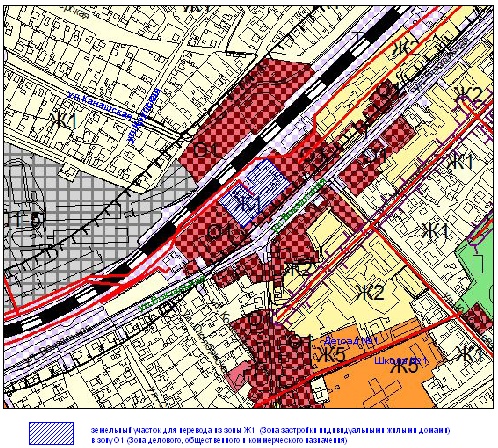 Номер телефона для сообщений в целях предотвращения террористической и экстремистской деятельности 8 (84652) 2-17-572021четверг25 февраля № 4 (298)Учрежден решением № 134 от 25.02.2010 г. Собрания представителей сельского поселения Шентала муниципального района Шенталинский Самарской областиАдминистрациясельского поселения Шенталамуниципального района ШенталинскийСамарской области        ПОСТАНОВЛЕНИЕ        от  24.02.2021г.   № 7-пж/д ст. Шентала, ул.Вокзальная, д.20446910, Самарская область, Шенталинский район,тел.:8(84652) 2-17-57; тел./факс 8(84652)2-19-57.e-mail:aspshentala@yandex.ruСоучредители:1.Администрация сельского поселения Шентала муниципального района Шенталинский Самарской области; (446910, Самарская область, Шенталинский район, ст. Шентала, ул. Вокзальная, 20);2.Собрание представителей сельского поселения Шентала муниципального района Шенталинский Самарской области (446910, Самарская область, Шенталинский район, ст. Шентала, ул. Вокзальная, 20).Напечатано в АСП Шентала муниципального района Шенталинский Самарской области.446910, Самарская область, Шенталинский район, ст. Шентала, ул. Вокзальная, 20. Тираж 100 экземпляров. Бесплатно.Ответственный за выпуск газеты - глава сельского поселения В.И. Миханьков, ответственный за набор – заместитель главы сельского поселения – Анкин П.В.. Тел. главы АСП Шентала: 2-16-57, ведущий специалист – 2-17-57Периодичность выпуска газеты «Вестник поселения Шентала»- не реже одного раза в месяц